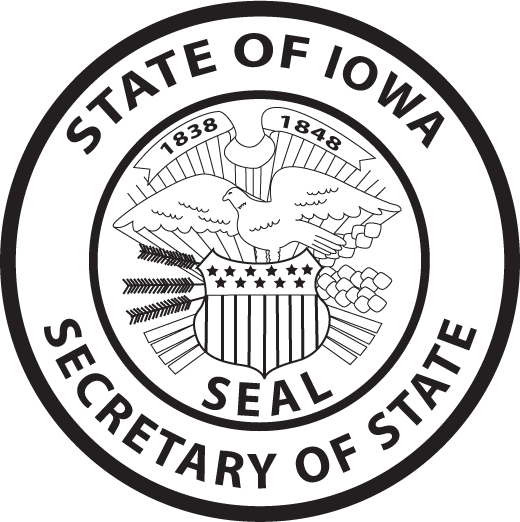 General Information:Name: ________________________________________________________________________Current Address: ________________________________________________________________Permanent Address: _____________________________________________________________Cell Phone: ___________________________   Email ___________________________________Academic Information:High School Name: _____________________________________  Year of Graduation:________College or University: ____________________________________________________________Expected Date of Graduation: __________  GPA: _________________Major(s): ___________________________    Minor(s): _________________________________Extracurricular/Military/Community/Volunteer activities: _____________________________________________________________________________________________________________Office Information:
Will you be receiving academic credit for this internship?       YES _______          NO ________
Check the term(s) you are interested in applying for:Dates of availability: _____________________________________________________________Hours you will be available:Spring(Jan-May)__________Summer(June-Aug)__________Fall(Sept-Dec)__________MondayTuesdayWednesdayThursdayFriday